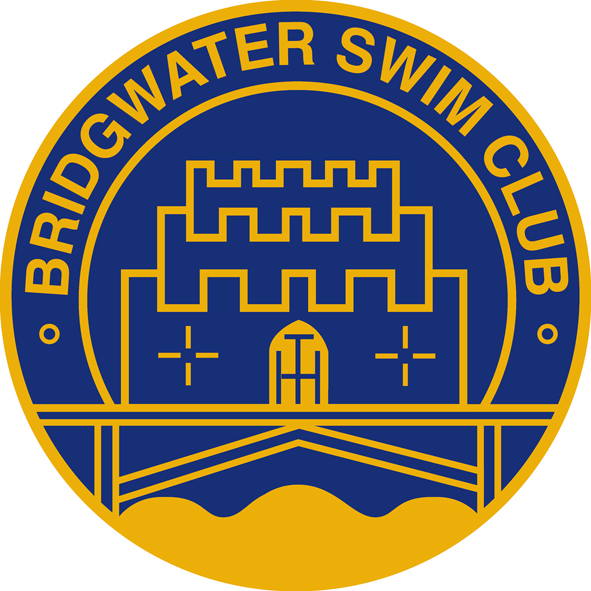 Bridgwater Amateur Swimming Club(Affiliated to: Somerset ASA & ASA South West)President:  David Flackwww.bridgwaterswim.co.ukChairperson: 	Mr Nigel Bryant	Club Secretary:	Mrs Laura Munday				22 Oak Apple DriveLead Coach: 	Mr Ricky Hayes			Wembdon		   		TA6 3UN				0759 2601081Welcome to our 50 CLUB – a great way for you to support us whilst having a bit of a flutter! Here’s how it works…You complete and sign the attached membership form and pay an initial £7 (for 7 £1 draws until December 2015) followed by £12 every December ( for Jan-Dec).This buys you one membership number (we will allocate), which enters you into the monthly draw.All participants must be over 18.The draw will take place on 1st of each month.If you win, a cheque will be given to you at training or posted to your home address and the name of the winner put on the noticeboard ,  on Facebook, and our website.The prize money will be 50% of the membership fee taken that month. The remaining 50% goes towards Club funds.Any queries, please contact Gin Towells at swim training or via email on gintowells@hotmail.co.ukJOIN OUR 50 CLUB TODAY AND YOU COULD BE NEXT MONTH’S WINNER!MEMBERSHIP NUMBER Name (to which cheque will be made out should you win)Telephone no. ___________________ (daytime) ___________________ (evening)Postal address (to which winnings will be sent)I agree that I will pay £7 now and then £12 every December whilst I wish to stay in the 50 Club. If I wish to leave the 50 Club I will inform the Treasurer and be refunded any money owed.Signature_______________________________Date:________________WELCOME TO OUR 50 CLUB! 50 CLUB SIGN UPPlease return this form to Gin Towells together with your 
cheque so we can update our recordsTHANK YOU FOR YOUR SUPPORT AND GOOD LUCK!